12:00 Noon S1-3 Melbourne Cup12:00 Noon S1-3 Melbourne Cup12:00 Noon S1-3 Melbourne Cup12:00 Noon S1-3 Melbourne Cup12:00 Noon S1-3 Melbourne Cup12:00 Noon S1-3 Melbourne Cup12:00 Noon S1-3 Melbourne Cup12:00 Noon S1-3 Melbourne Cup12:00 Noon S1-3 Melbourne CupS1-312:00 NoonHK TIME(01.11.2016)(3:00 P.M. LOCAL TIME)(01.11.2016)Melbourne Cup (Group 1)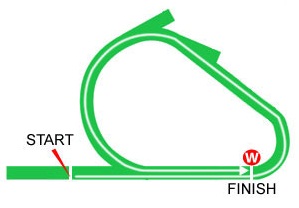 Flemington, Australia - Turf - 3200 Metres (Left-handed) Open Handicap. Minimum weight 108lb. No allowances for apprentices.Total Prize Money (AUD) $6,000,000 and $200,000 Trophies1st $3,600,000 and trophies of $200,000, 2nd $900,000, 3rd $450,000, 4th $250,000, 5th $175,000, 6th $125,000, 7th $125,000, 8th $125,000, 9th $125,000, 10th $125,000PosDateRace DetailsRace DetailsTrackTrackDist/Course/GoingDist/Course/GoingWt.JockeyDr.FinalRace TimePos in Running Pos in Running Pos in Running Pos in Running Pos in Running Pos in Running Finish & MarginFinish & MarginOddsGearWinner/Second/ThirdComments6/1418Jun16HcpAUD90,000M V, AUS1600 LHTurf S 130Katelyn Mallyon938.731.39.82-141466.2519Onpicalo (AUS) 112Fast And Free (AUS) 119  1.75Kenjorwood (AUS) 129  2.56/66Aug16HcpAUD90,000FLEM, AUS2000 LHTurf G 132Katelyn Mallyon535.172.05.3311265.055Killarney Kid (NZ) 127Golden Mane (AUS) 112  1Pin Your Hopes (NZ) 121  1.755/123Sep16HcpAUD90,000M V, AUS2040 LHTurf G 129Steven Arnold735.412.07.8955354.4517Killarney Kid (NZ) 130Lord Durante (AUS) 119  0.75Aloft (IRE) 121  3.51/724Sep16LHarry White Classic HcpAUD120,000CAUL, AUS2400 LHTurf G 121Damien Oliver235.382.30.13342125Almandin (GER) 121Assign (IRE) 119  2Black Tomahawk (AUS) 119  51/112Oct16G3The Bart Cummings QltyAUD302,500FLEM, AUS2500 LHTurf G 121Damien Oliver435.272.37.4777411.53FAlmandin (GER) 121Zanteca (NZ) 119  1.5Excess Knowledge (GB) 128  2PosDateRace DetailsRace DetailsTrackTrackDist/Course/GoingDist/Course/GoingWt.JockeyDr.FinalRace TimePos in Running Pos in Running Pos in Running Pos in Running Pos in Running Pos in Running Finish & MarginFinish & MarginOddsGearWinner/Second/ThirdComments5/119Apr16G1Sydney Cup 3yo+ HcpAUD2,139,500RAND, AUS3200 RHTurf S 122Hugh Bowman1037.993.24.531110957.16CPGallante (IRE) 113Libran (IRE) 117  1.3Grand Marshal (GB) 121  1.5Sett rear 2W 8L WPFT. Towards rear 8L 800m. Looking for run straightening. RR 400m. DRO. F - TF8/1427Aug16LHeatherlie HcpAUD120,500CAUL, AUS1700 LHTurf G 132Mark Zahra1435.301.43.4913121385.841CPGreat Esteem (AUS) 119Tom Melbourne (IRE) 122  1.25Longeron (AUS) 126  3Sett WB. Held up 5 deep t. Chased steadily out wide. OPF - TF14/1617Sep16G3Naturalism Stakes QltyAUD150,750CAUL, AUS2000 LHTurf S 127Michael Walker1335.762.03.971314121410.2521CPJameka (AUS) 122Gallante (IRE) 129  3.75Berisha (AUS) 119  5Sett WB. Improved 7-8 deep t. Just battled steadily. F - TF8/112Oct16G3The Bart Cummings QltyAUD302,500FLEM, AUS2500 LHTurf G 128Michael Walker235.272.37.4755386.88BAlmandin (GER) 121Zanteca (NZ) 119  1.5Excess Knowledge (GB) 128  2Sett MF. Improved to 3rd t. Just battled from 350m. BMF - TF4/1615Oct16G1Caulfield Cup HcpAUD3,150,000CAUL, AUS2400 LHTurf G 119Michael Walker235.722.28.888111344.2571BJameka (AUS) 116Scottish (IRE) 121  3Exospheric (GB) 122  3.75PosDateRace DetailsRace DetailsTrackTrackDist/Course/GoingDist/Course/GoingWt.JockeyDr.FinalRace TimePos in Running Pos in Running Pos in Running Pos in Running Pos in Running Pos in Running Finish & MarginFinish & MarginOddsGearWinner/Second/ThirdComments5/85Mar16LRoy Higgins QualityAUD121,200FLEM, AUS2600 LHTurf G 119Nicholas Hall534.562.44.3311154.72.20FReal Love (AUS) 125Dandy Gent (AUS) 119  0.3Black Jag (AUS) 119  3.053/1019Mar16HcpAUD80,000BDGO, AUS2400 LHTurf G 128Nicholas Hall336.502.31.7477530.53FDandy Gent (AUS) 119Lucky Lucky Lucky (AUS) 123  0.4Assign (IRE) 128  0.59/1410Sep16HcpAUD90,000FLEM, AUS1700 LHTurf S 121Damien Oliver1134.911.43.631211894.911Royal Rapture (AUS) 130Tally (AUS) 128  1.25Big Memory (FR) 128  1.752/724Sep16LHarry White Classic HcpAUD120,000CAUL, AUS2400 LHTurf G 119Katelyn Mallyon535.382.30.13223226Almandin (GER) 121Assign (IRE) 119  2Black Tomahawk (AUS) 119  51/68Oct16G2Herbert Power Stakes QltyAUD401,000CAUL, AUS2400 LHTurf G 117Katelyn Mallyon335.052.29.1511110.13.10FAssign (IRE) 117Big Memory (FR) 117  0.1Pemberley (NZ) 117  0.4PosDateRace DetailsRace DetailsTrackTrackDist/Course/GoingDist/Course/GoingWt.JockeyDr.FinalRace TimePos in Running Pos in Running Pos in Running Pos in Running Pos in Running Pos in Running Finish & MarginFinish & MarginOddsGearWinner/Second/ThirdComments3/1217Oct15G1British Champions Fillies & Mares S. 3yo+GBP578,130ASC, GB2400 RHTurf GS 124James Doyle1-2.32.01---32.820/1Simple Verse (IRE) Journey (GB) Beautiful Romance (GB) settled in midfield: shkn up and prog 3f out: kpt on to win battle for 3rd fnl f but nvr able to threaten ldng pair1/712May16G2Middleton S. 4yo+ f&mGBP120,000YOR, GB2080 LHTurf GF 126James Doyle4-2.08.85---11.35/1Beautiful Romance (GB) Koora (GB) Journey (GB) trckd ldrs: hdwy 3f out: cl up 2f out: sn chal: rdn to ld appr fnl f: sn drvn and kpt on wl towards fin5/918Jun16G2Hardwicke S. 4yo+GBP225,000ASC, GB2400 RHTurf GS 124James Doyle6-2.32.06---5116/1Dartmouth (GB) Highland Reel (IRE) Almodovar (IRE) lw: hld up: swtchd lft and rdn over 2f out: hdwy over 1f out: kpt on ins fnl f: nt pce to trble ldrs5/530Jul16G1Nassau S. 3yo+ f&mGBP600,000GOO, GB1975 RHTurf GF 133James Doyle4-2.05.05---519.512/1VMinding (IRE) Queen's Trust (GB) Jemayel (IRE) dwlt: hld up in tch: hdwy on outer to chse ldrs: 4f out: rdn and lost pl jst over 2f out: wknd over 1f out: eased ins fnl f3/823Sep16LNayef S. 3yo+ f&mGBP40,000NEW, GB2400 RHTurf GF 136William Buick3-2.29.81---3613/2Journey (GB) Lady of Camelot (IRE) Beautiful Romance (GB) chsd wnr: rdn to press cantering wnr 3f out: unable qck over 1f out: wl hld 3rd and plugged on same pce ins fnl fPosDateRace DetailsRace DetailsTrackTrackDist/Course/GoingDist/Course/GoingWt.JockeyDr.FinalRace TimePos in Running Pos in Running Pos in Running Pos in Running Pos in Running Pos in Running Finish & MarginFinish & MarginOddsGearWinner/Second/ThirdComments5/243Nov15G1Melbourne Cup 3yo+ HcpAUD6,000,000FLEM, AUS3200 LHTurf G 122Jamie Spencer23-3.23.15---52.461CPPrince Of Penzance (NZ) Max Dynamite (FR) Criterion (NZ) led after 2f: rdn 2 1/2f out: hdd 2f out: kpt on gamely u.p2/1126Mar16G2Dubai Gold Cup 3yo+USD1,000,000MEY, UAE3200 LHTurf G 126Jamie Spencer7-3.19.56---2Nk11/2CPVazirabad (FR) Big Orange (GB) Haafaguinea (GB) trckd ldr: led 2 1/2f out: hdd 110yds out but r.o wl3/630Apr16G2Jockey Club S. 4yo+GBP100,000NEW, GB2400 RHTurf GS 127Frankie Dettori7-2.30.92---397/1CPExosphere (GB) Simple Verse (IRE) Big Orange (GB) lw: led: rdn over 3f out: drvn and hdd 2f out: 3rd and outpcd over 1f out: wl hld and plugged on same pce fnl f1/77Jul16G2Princess of Wales's S. 3yo+GBP100,000NEWJ, GB2400 RHTurf GF 128James McDonald5-2.29.93---12.58/1CPBig Orange (GB) The Grey Gatsby (IRE) Exosphere (GB) mde all: rdn 2f out: 2 l clr 1f out: styd on strly fnl f: nvr seriously chal: rdn out1/1428Jul16G2Goodwood Cup 3yo+GBP312,100GOO, GB3200 RHTurf GF 134Jamie Spencer9-3.24.93---11.311/4FCPBig Orange (GB) Pallasator (GB) Sheikhzayedroad (GB) lw: led: rdn and pressed 3f out: drvn and hdd over 1f out: sn regained ld and forged ahd 1f out: drifted rt: styd on v gamely u.p ins fnl fPosDateRace DetailsRace DetailsTrackTrackDist/Course/GoingDist/Course/GoingWt.JockeyDr.FinalRace TimePos in Running Pos in Running Pos in Running Pos in Running Pos in Running Pos in Running Finish & MarginFinish & MarginOddsGearWinner/Second/ThirdComments16/243Nov15G1Melbourne Cup HcpAUD6,200,000FLEM, AUS3200 LHTurf G 116Brett Prebble18-3.23.15---166.221XB/TTPrince Of Penzance (NZ) Max Dynamite (FR) Criterion (NZ) settled in midfield: effrt to chse ldrs 2 1/2f out: c wd into st: sn rdn and btn1/823Apr16LMartin Molony S. 4yo+EUR47,000LIM, IRE2500 RHTurf Y 136Seamie Heffernan1-2.48.59---12.86/4FXB/TTBondi Beach (IRE) Altesse (GB) Toe The Line (IRE) racd in rr: stl last over 2f out: qcknd wl on outer to ld 1f out: pushed clr: comf1/315May16G3Vintage Crop S. 4yo+EUR65,000NAV, IRE2800 LHTurf GF 132Seamie Heffernan2-3.05.03---11.51/9FXB/TTBondi Beach (IRE) Toe The Line (IRE) Silwana (IRE) w.w in rr of trio: pushed along over 2f out and impr after reminder to ld narrowly ins fnl f where hung sltly: kpt on wl to assert in clsng stages: workmanlike3/64Aug16G3Ballyroan S. 3yo+EUR63,000LEO, IRE2400 LHTurf G 138Seamie Heffernan2-2.36.90---325/4FXB/TTStellar Mass (IRE) Almela (IRE) Bondi Beach (IRE) w.w towards rr: 5th 1/2-way: sme hdwy bhd ldrs over 1f out: n.m.r briefly and wnt 3rd ins fnl f: kpt on same pce clsng stages: nvr trbld ldrs3/510Sep16G3Kilternan S. 3yo+EUR100,000LEO, IRE2400 LHTurf G 138Emmet McNamara5-2.37.33---32.57/1XBZhukova (IRE) US Army Ranger (IRE) Bondi Beach (IRE) racd in rr: prog on inner whn momentarily short of room over 1f out: swtchd rt and kpt on wl fnl f into 3rd cl home: nrst finPosDateRace DetailsRace DetailsTrackTrackDist/Course/GoingDist/Course/GoingWt.JockeyDr.FinalRace TimePos in Running Pos in Running Pos in Running Pos in Running Pos in Running Pos in Running Finish & MarginFinish & MarginOddsGearWinner/Second/ThirdComments15/1829Nov15G1Japan Cup 3yo+JPY570,000,000TOK, JPN2400 LHTurf F 126Masayoshi Ebina1623.502.24.70111153.8148.9Shonan Pandora (JPN) Last Impact (JPN) Lovely Day (JPN) 6/1120Mar16G2Hanshin Daishoten 4yo+JPY127,700,000HSN, JPN3000 RHTurf F 123Shinichiro Akiyama124.003.05.8011166.59.5Cheval Grand (JPN) Tanta Alegria (JPN) Admire Deus (JPN) 2/181May16G1Tenno Sho Spring 4yo+JPY286,000,000KYO, JPN3200 RHTurf F 128Kenichi Ikezoe323.603.15.303332Nose99.2Kitasan Black (JPN) Curren Mirotic (JPN) Cheval Grand (JPN) 11/1726Jun16G1Takarazuka Kinen 3yo+JPY286,000,000HSN, JPN2200 RHTurf G 128Tommy Berry1024.902.12.805713119.386.7Marialite (JPN) Duramente (JPN) Kitasan Black (JPN) 9/1225Sep16G2Sankei Sho All Comers 3yo+JPY127,700,000NAK, JPN2200 RHTurf F 123Daichi Shibata1223.302.11.903249624.4Gold Actor (JPN) Satono Noblesse (JPN) Tsukuba Azuma O (JPN) PosDateRace DetailsRace DetailsTrackTrackDist/Course/GoingDist/Course/GoingWt.JockeyDr.FinalRace TimePos in Running Pos in Running Pos in Running Pos in Running Pos in Running Pos in Running Finish & MarginFinish & MarginOddsGearWinner/Second/ThirdComments3/1521May16LAndrew Ramsden Stakes HcpAUD201,200FLEM, AUS3200 LHTurf G 131Ben Melham336.083.22.7289532.854.80FGlorious Sinndar (FR) 119The Bandit (JPN) 119  0.1De Little Engine (AUS) 131  2.85Sett MF. Held up 600-400m. Went quick to 3rd 300m. Chased hard but no match for first 2. F - TF8/927Aug16HcpAUD90,000CAUL, AUS1400 LHTurf G 122Nicholas Hall234.731.24.14-9984.8531He's Our Rokkii (NZ) 123Prince of Brooklyn (AUS) 120  0.4Jungle Edge (AUS) 112  1.65Sett WB last. Hung out 4-5 deep t. Worked home late. F - TF6/1410Sep16HcpAUD90,000FLEM, AUS1700 LHTurf S 122Damian Lane1434.911.43.6314131364.261Royal Rapture (AUS) 130Tally (AUS) 128  1.25Big Memory (FR) 128  1.75WB 2W until 3W @ 600m. Niggled to quicken app t. Ran on well without threatening in last 400m. OPF - BGW7/122Oct16G1Turnbull Stakes 4yo+ SWPAUD502,500FLEM, AUS2000 LHTurf G 120Damian Lane234.072.01.0312111278.35151Hartnell (GB) 127Jameka (AUS) 120  3.25Tally (AUS) 122  6.5S/A to be WB last tt. Worked home well between runners. F - TF9/1615Oct16G1Caulfield Cup HcpAUD3,150,000CAUL, AUS2400 LHTurf G 111Ben Thompson1235.722.28.8816151697.3561Jameka (AUS) 116Scottish (IRE) 121  3Exospheric (GB) 122  3.75Sett WB tt. Chased steadily between runners. MSG late. F - TFPosDateRace DetailsRace DetailsTrackTrackDist/Course/GoingDist/Course/GoingWt.JockeyDr.FinalRace TimePos in Running Pos in Running Pos in Running Pos in Running Pos in Running Pos in Running Finish & MarginFinish & MarginOddsGearWinner/Second/ThirdComments10/127May16G2A.d. Hollindale Stakes WFAAUD358,000GCST, AUS1800 RHTurf G 130Tegan Harrison1235.901.48.15-33105.68Leebaz (NZ) 130Hauraki (AUS) 130  1Volkstok'n'barrell (NZ) 130  2.5Stewards queried run. Lost a plate. Lame after race.9/143Sep16G2Dato' Tan Chin Nam Stks WFAAUD251,500M V, AUS1600 LHTurf G 130Ryan Maloney436.731.37.01-5395.117Awesome Rock (AUS) 130Real Love (AUS) 126  2Set Square (AUS) 126  2.75Sett 5th. U/p along rails t. Chased steadily. BMF - TF8/1617Sep16G3Naturalism Stakes QltyAUD150,750CAUL, AUS2000 LHTurf S 127Mark Zahra435.762.03.978878726Jameka (AUS) 122Gallante (IRE) 129  3.75Berisha (AUS) 119  5Sett just WTMF. SG t. Chased steadily along inside. F - TF3/112Oct16G3The Bart Cummings QltyAUD302,500FLEM, AUS2500 LHTurf G 128Mark Zahra335.272.37.476663212XBAlmandin (GER) 121Zanteca (NZ) 119  1.5Excess Knowledge (GB) 128  2Sett WTMF. Improved 4 deep t. Chased hard but no match for winner. BMF - TF4/1022Oct16G2Moonee Valley Gold Cup 4yo+ SWPAUD311,000M V, AUS2500 LHTurf S 123Vlad Duric239.012.41.4276244.556.50XBGrand Marshal (GB) 128Who Shot Thebarman (NZ) 126  0.75Pentathlon (NZ) 121  4.25PosDateRace DetailsRace DetailsTrackTrackDist/Course/GoingDist/Course/GoingWt.JockeyDr.FinalRace TimePos in Running Pos in Running Pos in Running Pos in Running Pos in Running Pos in Running Finish & MarginFinish & MarginOddsGearWinner/Second/ThirdComments1/630Apr16G2Jockey Club S. 4yo+GBP100,000NEW, GB2400 RHTurf GS 126Ryan Moore5-2.30.92---1417/2Exospheric (GB) Simple Verse (IRE) Big Orange (GB) hld up in tch in midfield: clsd and travelling strly 3f out: effrt 2f out: led ent fnl f: styd on strly and drew clr: readily8/918Jun16G2Hardwicke S. 4yo+GBP225,000ASC, GB2400 RHTurf GS 127Ryan Moore1-2.32.06---8196/4FDartmouth (GB) Highland Reel (IRE) Almodovar (IRE) midfield: rdn and nt pick up over 2f out: sn wknd: wl btn over 1f out3/77Jul16G2Princess of Wales's S. 3yo+GBP100,000NEWJ, GB2400 RHTurf GF 131Ryan Moore6-2.29.93---334/1Big Orange (GB) The Grey Gatsby (IRE) Exospheric (GB) t.k.h: hld up in 3rd: effrt to chse wnr 2f out: sn drvn: no imp and styd on same pce ins fnl f: lost 2nd wl ins fnl f5/1217Aug16G1International S. 3yo+GBP963,750YOR, GB2100 LHTurf GF 132Pat Smullen2-2.06.58---54.528/1Postponed (IRE) Highland Reel (IRE) Mutakayyef (GB) hld up in mid-div: t.k.h: hdwy 3f out: chsng ldrs over 1f out: kpt on same pce3/1615Oct16G1Caulfield Cup HcpAUD3,150,000CAUL, AUS2400 LHTurf G 122Damien Oliver335.722.28.881210833.7515Jameka (AUS) 116Scottish (IRE) 121  3Exospheric (GB) 122  3.75PosDateRace DetailsRace DetailsTrackTrackDist/Course/GoingDist/Course/GoingWt.JockeyDr.FinalRace TimePos in Running Pos in Running Pos in Running Pos in Running Pos in Running Pos in Running Finish & MarginFinish & MarginOddsGearWinner/Second/ThirdComments11/1213Feb16G3TS Carlyon Cup 4yo+ SWPAUD150,750CAUL, AUS1600 LHTurf G 123Nicholas Hall1134.581.36.91-1281117.3520TTBurning Front (AUS) 123Red Excitement (AUS) 123  1.75Dances On Stars (NZ) 123  3Sett WB. Improved out 6 deep t. DGO. F - TF3/719Mar16G3Manion Cup 3yo+ QltyAUD151,000RHIL, AUS2400 RHTurf G 126James McDonald634.982.30.4111132.521TTLibran (IRE) 123Cafe Society (FR) 120  2Gallante (IRE) 126  2.5Led sett 2L 1600m. Leader 800m. Narrow leader straightening. Hd 200m. Wd latter stages. F - TF1/119Apr16G1Sydney Cup 3yo+ HcpAUD2,139,500RAND, AUS3200 RHTurf S 113Kerrin McEvoy1137.993.24.5311111.310TTGallante (IRE) 113Libran (IRE) 117  1.3Grand Marshal (GB) 121  1.5Led sett fence WPFT. Led 800m. Leader straightening with a kick. Kept going. F - TF2/1617Sep16G3Naturalism Stakes QltyAUD150,750CAUL, AUS2000 LHTurf S 129Damien Oliver535.762.03.9722223.7551TTJameka (AUS) 122Gallante (IRE) 129  3.75Berisha (AUS) 119  5Sett 2nd. 3 deep on pace t. Out sprinted inside 300m but kept on strong to line. F - TF7/1022Oct16G2Moonee Valley Gold Cup 4yo+ SWPAUD311,000M V, AUS2500 LHTurf S 128Kerrin McEvoy439.012.41.42114713.83.80FTTGrand Marshal (GB) 128Who Shot Thebarman (NZ) 126  0.75Pentathlon (NZ) 121  4.25PosDateRace DetailsRace DetailsTrackTrackDist/Course/GoingDist/Course/GoingWt.JockeyDr.FinalRace TimePos in Running Pos in Running Pos in Running Pos in Running Pos in Running Pos in Running Finish & MarginFinish & MarginOddsGearWinner/Second/ThirdComments7/720Aug16G2Warwick Stakes 3yo+ WFAAUD252,000RAND, AUS1400 RHTurf G 130Jason Collett532.891.23.83-66711.1201TTWinx (AUS) 126Hartnell (GB) 130  3.5Rebel Dane (AUS) 130  4.3Sett WTMF fence 4.5L. WB straightening. DRO. F - BGW2/63Sep16G2Chelmsford Stakes 3yo+ WFAAUD252,000RAND, AUS1600 RHTurf H 130Jason Collett336.421.39.13-6627.821TTHartnell (GB) 130Grand Marshal (GB) 130  7.8Storm the Stars (USA) 130  7.9S/A. Sett rear 6.2L. WB straightening. MSG. F - BGW6/617Sep16G2Hill Stakes 3yo+ WFAAUD202,000RAND, AUS2000 RHTurf G 130Rory Hutchings434.862.04.11666611.726TTHartnell (GB) 130Who Shot Thebarman (NZ) 130  5.8Storm the Stars (USA) 130  7.1Sett rear 6L 1600m. Sim 800m. WB t. DRO. F - TF9/131Oct16G1The Metropolitan 3yo+ HcpAUD755,000RAND, AUS2400 RHTurf G 120Craig Williams135.002.30.4755594.821TTSir John Hawkwood (IRE) 119Antonio Giuseppe (NZ) 112  1.3Allergic (AUS) 113  1.4Sett 5th fence 4.5L 2000m. 4.4L 800m. Behind leaders straightening. Only battled strt. F - TF1/1022Oct16G2Moonee Valley Gold Cup 4yo+ SWPAUD311,000M V, AUS2500 LHTurf S 128Ben Melham639.012.41.4288310.7519TTGrand Marshal (GB) 128Who Shot Thebarman (NZ) 126  0.75Pentathlon (NZ) 121  4.25PosDateRace DetailsRace DetailsTrackTrackDist/Course/GoingDist/Course/GoingWt.JockeyDr.FinalRace TimePos in Running Pos in Running Pos in Running Pos in Running Pos in Running Pos in Running Finish & MarginFinish & MarginOddsGearWinner/Second/ThirdComments8/828Mar16LPrix de la Porte de Madrid 4yo+EUR52,000STC, FR2400 LHTurf VS 123Maxime Guyon1-2.48.16---8453.4FNorse King (FR) Launched (IRE) Kicky Blue (GER) 3/78May16G3Prix d'Hedouville 4yo+EUR80,000STC, FR2400 LHTurf G 121Maxime Guyon1-2.34.16---31.37.5One Foot In Heaven (IRE) Harlem (GB) Grey Lion (IRE) trckd ldr on inner: angled out to chal fr 1 1/2f out: kpt on at same pce u.p fnl f: lost 2nd cl home7/85Jun16G2Grand Prix de Chantilly 4yo+EUR130,000CHY, FR2400 RHTurf S 123Maxime Guyon2-2.35.53---75.514One Foot In Heaven (IRE) Garlingari (FR) Harlem (GB) a towards rr: rdn and no imp wl over 1 1/2f out: wl hld fnl f8/821Aug16G2Prix Kergorlay 3yo+EUR130,000DEA, FR3000 RHTurf G 130Pierre-Charles Boudot5-3.13.41---8827Nearly Caught (IRE) Candarliya (FR) Trip to Rhodos (FR) sn chsng ldr: 2nd and nudged along under 3f out: outpcd by ldr wl over 1f out: dropped away ins fnl f2/819Oct16G3Geelong Cup HcpAUD315,000GEEL, AUS2400 LHTurf G 121Katelyn Mallyon834.802.28.9822220.26.50Qewy (IRE) 119Grey Lion (IRE) 121  0.2Oceanographer (GB) 119  0.95PosDateRace DetailsRace DetailsTrackTrackDist/Course/GoingDist/Course/GoingWt.JockeyDr.FinalRace TimePos in Running Pos in Running Pos in Running Pos in Running Pos in Running Pos in Running Finish & MarginFinish & MarginOddsGearWinner/Second/ThirdComments2/720Aug16G2Warwick Stakes 3yo+ WFAAUD252,000RAND, AUS1400 RHTurf G 130James McDonald332.891.23.83-4423.521XBWinx (AUS) 126Hartnell (GB) 130  3.5Rebel Dane (AUS) 130  4.3Sett 4th 2W 2.6L. 3W straightening. Chased hard. No match for the winner but nice return. F - BGW1/63Sep16G2Chelmsford Stakes 3yo+ WFAAUD252,000RAND, AUS1600 RHTurf H 130James McDonald236.421.39.13-3317.82.05FXBHartnell (GB) 130Grand Marshal (GB) 130  7.8Storm the Stars (USA) 130  7.9Sett 3rd 2W 2.7L. 3W straightening. Found front 350m. Raced away for a soft win. F - BGW1/617Sep16G2Hill Stakes 3yo+ WFAAUD202,000RAND, AUS2000 RHTurf G 130James McDonald334.862.04.1122115.81.45FXBHartnell (GB) 130Who Shot Thebarman (NZ) 130  5.8Storm the Stars (USA) 130  7.1Sett 2nd 2W 1.5L 1600m. Sim 800m Found front straightening. Careered away. F - TF1/122Oct16G1Turnbull Stakes 4yo+ SWPAUD502,500FLEM, AUS2000 LHTurf G 127James McDonald334.072.01.0355213.251.90FXBHartnell (GB) 127Jameka (AUS) 120  3.25Tally (AUS) 122  6.5Sett 5th. Improved 4 deep t. Cruised to front 400m. Kicked 3L clear 200m and eased up through the line. F - TF2/1022Oct16G1Cox Plate 3yo+ WFAAUD3,050,000M V, AUS2040 LHTurf S 130James McDonald737.472.06.35332285XBWinx (AUS) 126Hartnell (GB) 130  8Yankee Rose (AUS) 105  8.75PosDateRace DetailsRace DetailsTrackTrackDist/Course/GoingDist/Course/GoingWt.JockeyDr.FinalRace TimePos in Running Pos in Running Pos in Running Pos in Running Pos in Running Pos in Running Finish & MarginFinish & MarginOddsGearWinner/Second/ThirdComments1/1426Mar163yo+ HcpEUR22,800COR, IRE2045 RHTurf H 126Seamie Heffernan2-2.37.30---11220/1TTHeartbreak City (FR) Papa's Way (IRE) Vivat Rex (IRE) towards rr early tl impr into 7th at 1/2-way: prog travelling wl in 3rd fr 3f out to ld 2f out: eased clr and styd on strly: easily16/174May16Chester Cup 4yo+ HcpGBP118,044CHE, GB3734 LHTurf G 130Donnacha O'Brien6-4.10.48---162514/1TTNo Heretic (GB) Nakeeta (GB) Silver Concorde (GB) racd keenly: midfield: tk clsr order 1 m out: rdn and wknd 2f out: eased wl ins fnl f1/1826May165yo+ HurdlesEUR9,500TIP, IRE3200 LHTurf G 163Jack Kennedy--3.55.80---1Hd4/7FTTHeartbreak City (FR) Mai Fitzs Jack (IRE) Bitview Colin (IRE) hld up in mid-div: 8th 1/2-way: tk clsr order in 6th bef 4 out: clsr in 4th after next and impr into 2nd gng wl bef 2 out: sn rdn and clsd u.p fr bef last to ld narrowly in clsng stages: all out1/1229Jul164yo+ HurdlesEUR28,500GAL, IRE3218 RHTurf G 147Donagh Meyler--3.41.80---113/1FTTHeartbreak City (FR) St Stephens Green (IRE) Mighty Concorde (IRE) hld up: 7th 1/2-way: clsr in 5th after 3 out: gng wl bhd ldrs between last 2: n.m.r bef last and sltly hmpd: r.o wl between horses run-in to ld cl home: readily1/2020Aug16Ebor Handicap 3yo+GBP275,436YOR, GB2800 LHTurf G 127Adam McNamara15-2.56.13---1415/2TTHeartbreak City (FR) Shrewd (GB) Quick Jack (IRE) hld up: smooth hdwy over 3f out: trckd ldrs over 2f out: chal wl over 1f out: rdn to ld appr fnl f: styd on strlyPosDateRace DetailsRace DetailsTrackTrackDist/Course/GoingDist/Course/GoingWt.JockeyDr.FinalRace TimePos in Running Pos in Running Pos in Running Pos in Running Pos in Running Pos in Running Finish & MarginFinish & MarginOddsGearWinner/Second/ThirdComments4/1413Aug16G2P.B. Lawrence Stakes 3yo+ WFAAUD201,000CAUL, AUS1400 LHTurf G 125Craig Williams736.801.24.85-9741.28Miss Rose de Lago (AUS) 126Jacquinot Bay (AUS) 130  0.5Entirely Platinum (NZ) 130  1Jawk to be WTMF. SG t. Worked home strong between runners without a lot of room. F - TF7/143Sep16G2Dato' Tan Chin Nam Stks WFAAUD251,500M V, AUS1600 LHTurf G 125Craig Williams1236.731.37.01-111273.858.50Awesome Rock (AUS) 130Real Love (AUS) 126  2Set Square (AUS) 126  2.75Sett 4 deep NC WB. 6 deep t. Worked home strong out wide off a tough run. BMF - TF1/1617Sep16G3Naturalism Stakes QltyAUD150,750CAUL, AUS2000 LHTurf S 122Nicholas Hall135.762.03.9733313.756.50Jameka (AUS) 122Gallante (IRE) 129  3.75Berisha (AUS) 119  5Sett 3rd. Split under leader just off pace t. Took over 300m and sprinted clear for a big win. F - TF2/122Oct16G1Turnbull Stakes 4yo+ SWPAUD502,500FLEM, AUS2000 LHTurf G 120Nicholas Hall634.072.01.0367323.255Hartnell (GB) 127Jameka (AUS) 120  3.25Tally (AUS) 122  6.5Sett MF. 4-5 deep t. Got to 2nd 300m. No match for winner but chased hard thrashing everything else. F - TF1/1615Oct16G1Caulfield Cup HcpAUD3,150,000CAUL, AUS2400 LHTurf G 116Nicholas Hall1135.722.28.88563134.20FJameka (AUS) 116Scottish (IRE) 121  3Exospheric (GB) 122  3.75PosDateRace DetailsRace DetailsTrackTrackDist/Course/GoingDist/Course/GoingWt.JockeyDr.FinalRace TimePos in Running Pos in Running Pos in Running Pos in Running Pos in Running Pos in Running Finish & MarginFinish & MarginOddsGearWinner/Second/ThirdComments4/101May164yo+ HcpGBP44,268NEW, GB2400 RHTurf G 136William Buick4-2.32.46---455/2FCPOasis Fantasy (IRE) Paddys Motorbike (IRE) Goodwood Mirage (IRE) lw: t.k.h: chsd ldng pair and clr in ldng quartet tl 7f out: pushed along to chal over 2f out: led 2f out: sn drvn: hdd 1f out: no ex: wknd fnl 100yds15/1518Jun16LWolferton Handicap 4yo+GBP80,000ASC, GB2000 RHTurf GS 126William Buick1-2.07.59---15568/1CPSir Isaac Newton (GB) Second Wave (IRE) Revolutionist (IRE) swtg: racd keenly: led tl rdn and hdd 3f out: lost pl and bhd 2f out: eased fnl f: t.o1/730Jul163yo+ HcpGBP19,674DON, GB2055 LHTurf G 140Jack Mitchell6-2.09.85---1Nk6/1HOceanographer (GB) Scrutinise (GB) Laurence (GB) hld up in rr: hdwy 3f out: chsd ldrs over 1f out: rdn to chal and n.m.r ins fnl f: drvn and styd on to ld last 50yds7/2020Aug16Ebor Handicap 3yo+GBP275,436YOR, GB2800 LHTurf G 133Martin Lane2-2.56.13---79.320/1HHeartbreak City (FR) Shrewd (GB) Quick Jack (IRE) lw: dwlt and in rr: hdwy wl over 2f out: swtchd lft to inner and rdn wl over 1f out: kpt on: nrst fin3/819Oct16G3Geelong Cup 3yo+ HcpAUD300,000GEEL, AUS2400 LHTurf G 119Ben Melham534.802.28.98-7630.952.9FH/XBQewy (IRE) Grey Lion (IRE) Oceanographer (GB) Held up in final pair, closed on outer 2f out, 5th and ridden over 1 1/2f out, stayed on well final furlong, never nearerPosDateRace DetailsRace DetailsTrackTrackDist/Course/GoingDist/Course/GoingWt.JockeyDr.FinalRace TimePos in Running Pos in Running Pos in Running Pos in Running Pos in Running Pos in Running Finish & MarginFinish & MarginOddsGearWinner/Second/ThirdComments10/1026Mar16G1The BMW 3yo+ WFAAUD1,526,200RHIL, AUS2400 RHTurf G 130Kerrin McEvoy834.902.28.681141022.77.50V/TTPreferment (NZ) 129Who Shot Thebarman (NZ) 130  0.2Grand Marshal (GB) 130  1.5Led sett fence 1500m. Led 800m. Hd 600m. D/O. Lame in off-fore leg. Poor post-race recovery. F - TF1/1021May16G1Doomben Cup WFAAUD650,000DOOM, AUS2000 RHTurf G 130Kerrin McEvoy635.752.01.4188810.416B/TTOur Ivanhowe (GER) 130Hauraki (AUS) 130  0.4It's Somewhat (USA) 130  1.2Sett WB 7L rail, shifted in 600m, steadied, improved, WB 4L into strt, shifted out wide, ran on best OPF - TF5/1310Sep16G1Makybe Diva Stakes 3yo+ WFAAUD502,000FLEM, AUS1600 LHTurf S 130Daniel Moor734.221.36.26-8754.113B/TTPalentino (AUS) 129Black Heart Bart (AUS) 130  1He or She (AUS) 130  3WTMF 3W WC until 6W on t. U/P to quicken @ 400m but MSG in last 250m. F - BGW8/122Oct16G1Turnbull Stakes 4yo+ SWPAUD502,500FLEM, AUS2000 LHTurf G 127Kerrin McEvoy134.072.01.0398989.121B/TTHartnell (GB) 127Jameka (AUS) 120  3.25Tally (AUS) 122  6.5Sett WTMF tt. Battled on steadily. F - TF6/1615Oct16G1Caulfield Cup HcpAUD3,150,000CAUL, AUS2400 LHTurf G 125Dwayne Dunn535.722.28.8811121165.321B/TTJameka (AUS) 116Scottish (IRE) 121  3Exospheric (GB) 122  3.75PosDateRace DetailsRace DetailsTrackTrackDist/Course/GoingDist/Course/GoingWt.JockeyDr.FinalRace TimePos in Running Pos in Running Pos in Running Pos in Running Pos in Running Pos in Running Finish & MarginFinish & MarginOddsGearWinner/Second/ThirdComments4/1612Mar16G1Auckland Cup SWPNZD500,000ELL, NZ3200 RHTurf G 121Chris Johnson1435.823.21.6834443.37.9El Soldado (NZ) 121Rose of Virginia (NZ) 117  0.8Sacred Master (NZ) 121  1Overraced early stages.10/1127Aug16Open HcpNZD40,000HAS, NZ1600 LHTurf S 120Lisa Allpress1036.781.39.437410106.730.1Meeska Mooska (NZ) 115Underthemoonlight (NZ) 117  0.2Savaria (NZ) 117  3.5Wide throughout.6/1117Sep16Open HcpNZD40,000HAS, NZ2000 LHTurf Y 120Jason Collett935.602.03.471111763.641.8Humidor (NZ) 117Savaria (NZ) 117  0.8Balham (NZ) 117  2.67/112Oct16G3The Bart Cummings QltyAUD302,500FLEM, AUS2500 LHTurf G 122James McDonald135.272.37.4721275.0521Almandin (GER) 121Zanteca (NZ) 119  1.5Excess Knowledge (GB) 128  2Sett 2nd tt. Battled steadily along rails. BMF - TF3/1022Oct16G2Moonee Valley Gold Cup 4yo+ SWPAUD311,000M V, AUS2500 LHTurf S 121Luke Nolen1039.012.41.4299534.2561Grand Marshal (GB) 128Who Shot Thebarman (NZ) 126  0.75Pentathlon (NZ) 121  4.25Sett WB. Improved to 4th t. Kept working to line but outclassed by first 2. BMF - BGWPosDateRace DetailsRace DetailsTrackTrackDist/Course/GoingDist/Course/GoingWt.JockeyDr.FinalRace TimePos in Running Pos in Running Pos in Running Pos in Running Pos in Running Pos in Running Finish & MarginFinish & MarginOddsGearWinner/Second/ThirdComments11/2616Mar16G3Hurdles 4yo+GBP88,533CHM, GB4224 LHTurf G 150Aidan Coleman--5.02.90---115.533/1CPDiamond King (IRE) Long House Hall (IRE) Ubak (FR) prom: nt fluent 3 out: rt on terms w ldrs after 2 out tl wknd jst bef lastDNF/228Apr16G3Hurdles 4yo+GBP49,185AIN, GB4000 LHTurf S 160Aidan Coleman--5.01.60---DNF-25/1CPParty Rock (IRE) Champagne At Tara (GB) Starchitect (IRE) mid-div: outpcd whn b.d 7th2/2014Jun164yo+ HcpGBP78,696ASC, GB4000 RHTurf S 136James McDonald10-4.34.70---2Nk33/1Jennies Jewel (IRE) Qewy (IRE) Mill Springs (GB) hld up: hdwy 3f out: swtchd lft over 2f out: styd on strly ins fnl f: edgd rt: wnt 2nd ins fnl 100yds: pressed wnr nr fin but jst hld2/1426Jul163yo+ HcpGBP98,370GOO, GB2800 RHTurf GF 135James McDonald4-2.59.33---2Nk8/1Elidor (GB) Qewy (IRE) Notarised (GB) hld up in tch in midfield: swtchd lft and effrt over 2f out: hdwy u.p to chse ldng pair 1f out: wnt 2nd and ev ch ins fnl f: styd on but hld cl home1/819Oct16G3Geelong Cup HcpAUD315,000GEEL, AUS2400 LHTurf G 119Kerrin McEvoy634.802.28.9811110.24XBQewy (IRE) 119Grey Lion (IRE) 121  0.2Oceanographer (GB) 119  0.95PosDateRace DetailsRace DetailsTrackTrackDist/Course/GoingDist/Course/GoingWt.JockeyDr.FinalRace TimePos in Running Pos in Running Pos in Running Pos in Running Pos in Running Pos in Running Finish & MarginFinish & MarginOddsGearWinner/Second/ThirdComments4/1211Jun16G2Brisbane Cup QltyAUD300,000E FM, AUS2400 RHTurf G 129Brad Rawiller1036.832.31.6945444.14FTTBenzini (AUS) 120Sir John Hawkwood (IRE) 126  0.3Junoob (GB) 129  3.3Began well, 2nd O/L early, sett 4th 2w 4L to 1000m, shuffled back, 6th 2w 5L home t, loomed 250m, only battled late F - BGW2/143Sep16G2Dato' Tan Chin Nam Stks WFAAUD251,500M V, AUS1600 LHTurf G 126Chris Parnham736.731.37.01-13102241TTAwesome Rock (AUS) 130Real Love (AUS) 126  2Set Square (AUS) 126  2.75Sett WB. Held up SG 400-200m. ROS between runners. BMF - TF7/1617Sep16G3Naturalism Stakes QltyAUD150,750CAUL, AUS2000 LHTurf S 126Brad Rawiller835.762.03.97779767TTJameka (AUS) 122Gallante (IRE) 129  3.75Berisha (AUS) 119  5Sett MF. Slightly held up 5 deep t. Worked home ok out wide. F - TF1/1030Sep16G3JRA Cup QltyAUD201,500M V, AUS2040 LHTurf G 128Brad Rawiller536.922.05.76773133.40FTTReal Love (AUS) 128Maurus (GB) 126  3Tarquin (AUS) 119  5.75WTMF 2W solid tempo. Cruised into it 3W app t. Charged clear in strt. BMF - TF5/1615Oct16G1Caulfield Cup HcpAUD3,150,000CAUL, AUS2400 LHTurf G 116Craig Williams935.722.28.88225556.50TTJameka (AUS) 116Scottish (IRE) 121  3Exospheric (GB) 122  3.75Led early. Sett 2nd 1200m. Just off pace 5th t. Out kicked 300m. Chased solidly. F - TFPosDateRace DetailsRace DetailsTrackTrackDist/Course/GoingDist/Course/GoingWt.JockeyDr.FinalRace TimePos in Running Pos in Running Pos in Running Pos in Running Pos in Running Pos in Running Finish & MarginFinish & MarginOddsGearWinner/Second/ThirdComments10/1520Feb16G2Avondale Cup HcpNZD100,000ELL, NZ2400 RHTurf Y 116Cameron Lammas137.122.31.643810104.410.6BSacred Master (NZ) 115King Kamada (NZ) 120  0.8Farm Boy (NZ) 125  1.12/1612Mar16G1Auckland Cup SWPNZD500,000ELL, NZ3200 RHTurf G 117Cameron Lammas634.963.21.6887820.826.5BEl Soldado (NZ) 121Rose of Virginia (NZ) 117  0.8Sacred Master (NZ) 121  1.811/1310Sep16LThe Sofitel 4yo+ HcpAUD121,200FLEM, AUS1400 LHTurf S 119Ben Thompson333.321.23.42-1211118.7151Bon Aurum (AUS) 119Ulmann (AUS) 121  2Hi World (AUS) 127  3.5WTMF on rail until WB on t. Improved to look a place chance @ 400m but lost ground in strt. F - BGW9/1124Sep16HcpAUD90,000CAUL, AUS1700 LHTurf G 116Jye McNeil534.991.44.3710111095.5101Royal Rapture (AUS) 128Mihany (AUS) 118  0.4Bring Something (AUS) 126  2.4Jawk to be WB tt. Battled on steadily out wide. F - TF4/915Oct16G3Coongy Cup HcpAUD150,750CAUL, AUS2000 LHTurf G 119Ben E Thompson337.202.02.1744345.25101Vanbrugh (AUS) 120Tom Melbourne (IRE) 119  0.5It's Somewhat (USA) 130  3.5Sett 4th. Just off pace t. Fought on to 100m when run peaked. F - TFPosDateRace DetailsRace DetailsTrackTrackDist/Course/GoingDist/Course/GoingWt.JockeyDr.FinalRace TimePos in Running Pos in Running Pos in Running Pos in Running Pos in Running Pos in Running Finish & MarginFinish & MarginOddsGearWinner/Second/ThirdComments1/75Oct13G3Cumberland Lodge S. 3yo+GBP60,000ASC, GB2400 RHTurf GS 119Silvestre De Sousa2-2.35.03---12.54/1Secret Number (GB) Royal Empire (IRE) Gatewood (GB) trckd ldng pair: wnt 2nd over 2f out: drvn to ld over 1f out: edgd rt but styd on wl2/76Sep14G3September S. 3yo+GBP62,000KEM, GB2400 RHPolytrack ST 131Silvestre De Sousa7-2.29.77---225/2FPrince Bishop (IRE) Secret Number (GB) Battalion (IRE) stuck wd: in tch in midfield: effrt u.p over 2f out: chsd wnr over 1f out: one pce fnl f1/612Sep15LStand Cup S. 3yo+GBP40,000CHE, GB2460 LHTurf S 128James Doyle5-2.47.10---1Nk11/8FXBSecret Number (GB) Lustrous (GB) Sheikhzayedroad (GB) trckd ldr: t.k.h: effrt 2f out: styd on to ld last 50yds2/77Nov15G3Queen's Cup QltyAUD301,500FLEM, AUS2600 LHTurf S 128James McDonald536.012.46.9322121.752.70FXBDandino (GB) 128Secret Number (GB) 128  1.75Don Doremo (NZ) 120  1.851/915Sep16LDoonside Cup 3yo+GBP65,000AYR, GB2000 LHTurf S 126Daniel Tudhope3-2.09.39---11.86/1XBSecret Number (GB) Motdaw (GB) Abdon (GB) trckd ldrs: smooth hdwy to ld over 2f out: sn hrd pressed: rdn and styd on wl fnl fPosDateRace DetailsRace DetailsTrackTrackDist/Course/GoingDist/Course/GoingWt.JockeyDr.FinalRace TimePos in Running Pos in Running Pos in Running Pos in Running Pos in Running Pos in Running Finish & MarginFinish & MarginOddsGearWinner/Second/ThirdComments2/914May16G3JRA Cup QltyAUD125,000DOOM, AUS2000 RHTurf G 128Blake Spriggs135.022.00.9666620.84.20TTReal Love (AUS) 125Sir John Hawkwood (IRE) 128  0.8Volkhere (AUS) 119  12/1211Jun16G2Brisbane Cup QltyAUD300,000E FM, AUS2400 RHTurf G 126Blake Spriggs236.832.31.6989920.35TTBenzini (AUS) 120Sir John Hawkwood (IRE) 126  0.3Junoob (GB) 129  3.3Sett 8th 8L 2w to 1000m, improved 3w to home t, held up to 300m, ran on well F - BGW2/1110Sep16G3Kingston Town Stakes 3yo+ QltyAUD126,000RHIL, AUS2000 RHTurf S 129Blake Spriggs335.872.03.8066821.56TTMcCreery (GB) 119Sir John Hawkwood (IRE) 129  1.5Allergic (AUS) 125  3.5Sett MF 7L 1400m. MF 4.2L 800m. Behind leaders straightening. Switched inside winner 300m. Kept chasing. L/In strt. F - TF1/131Oct16G1The Metropolitan 3yo+ HcpAUD755,000RAND, AUS2400 RHTurf G 119Blake Spriggs635.002.30.4733111.36TTSir John Hawkwood (IRE) 119Antonio Giuseppe (NZ) 112  1.3Allergic (AUS) 113  1.4Sett 3rd 2.5L 2000m. 1.9L 800m. Across leader's heels app t. Took over straightening and went clear. Kept going to win well. F - TF10/1615Oct16G1Caulfield Cup HcpAUD3,150,000CAUL, AUS2400 LHTurf G 118Blake Spriggs435.722.28.881097107.4513TTJameka (AUS) 116Scottish (IRE) 121  3Exospheric (GB) 122  3.75PosDateRace DetailsRace DetailsTrackTrackDist/Course/GoingDist/Course/GoingWt.JockeyDr.FinalRace TimePos in Running Pos in Running Pos in Running Pos in Running Pos in Running Pos in Running Finish & MarginFinish & MarginOddsGearWinner/Second/ThirdComments3/132Apr16G1Australian Derby 3yo SWAUD2,131,000RAND, AUS2400 RHTurf S 125James McDonald936.092.33.6767534.68BTavago (NZ) 125Jameka (AUS) 120  3.3Tally (AUS) 125Sett MF 3WNC 5L 1600m. 3L 800m. Clear running straightening. Kept chasing. OPF - BGW12/1227Aug16G1Memsie Stakes 3yo+ WFAAUD502,000CAUL, AUS1400 LHTurf G 129Michael Dee1135.571.23.93-1110128.741BBlack Heart Bart (AUS) 130Rising Romance (NZ) 126  1.25Mahuta (AUS) 129  3.5Sett WB tt. Just battled steadily. F - TF2/1410Sep16HcpAUD90,000FLEM, AUS1700 LHTurf S 128Craig Williams934.911.43.6366321.257.50BRoyal Rapture (AUS) 130Tally (AUS) 128  1.25Big Memory (FR) 128  1.75MF 3W NC until 4W improving @ 550m. Worked up outside leaders on t. Challenged winner @ 30m but outgunned late. OPF - BGW3/122Oct16G1Turnbull Stakes 4yo+ SWPAUD502,500FLEM, AUS2000 LHTurf G 122Brenton Avdulla834.072.01.0322136.519BHartnell (GB) 127Jameka (AUS) 120  3.25Tally (AUS) 122  6.5Sett 2nd. Took lead t. Headed 400m. Outclassed but kept fighting to line. F - TF12/1615Oct16G1Caulfield Cup HcpAUD3,150,000CAUL, AUS2400 LHTurf G 117Brenton Avdulla1635.722.28.88454127.8519BJameka (AUS) 116Scottish (IRE) 121  3Exospheric (GB) 122  3.75Sped over to lead before sett 4th. Leaders back t. Just battled steadily. F - TFPosDateRace DetailsRace DetailsTrackTrackDist/Course/GoingDist/Course/GoingWt.JockeyDr.FinalRace TimePos in Running Pos in Running Pos in Running Pos in Running Pos in Running Pos in Running Finish & MarginFinish & MarginOddsGearWinner/Second/ThirdComments2/1521May16LAndrew Ramsden Stakes HcpAUD201,200FLEM, AUS3200 LHTurf G 119Regan Bayliss736.083.22.7277120.19H/TTGlorious Sinndar (FR) 119The Bandit (JPN) 119  0.1De Little Engine (AUS) 131  2.85Rider charged with careless riding.4/133Sep16BM78 HcpAUD60,000M V, AUS1514 LHTurf G 132Damian Lane237.361.32.20-131241.3581H/TTVostok (AUS) 128Mr Individual (AUS) 129  0.3Moss 'n' Dale (NZ) 125  1.05Hampered at start. Blocked for run near 400m.7/724Sep16LHarry White Classic HcpAUD120,000CAUL, AUS2400 LHTurf G 119Craig Williams735.382.30.137767133.40FH/TTAlmandin (GER) 121Assign (IRE) 119  2Black Tomahawk (AUS) 119  5Stewards queried run.5/1213Oct16HcpAUD150,000MOE, AUS2050 LHTurf S 119Regan Bayliss737.002.10.0210101152.79.50H/TTAuthoritarian (AUS) 119Escado (AUS) 128  0.75Transfer Allowance (AUS) 119  2Sett WTMF tt. Worked home ok between runners. F - BGW6/1022Oct16G2Moonee Valley Gold Cup 4yo+ SWPAUD311,000M V, AUS2500 LHTurf S 121Craig Newitt339.012.41.4210108611.5518H/TTGrand Marshal (GB) 128Who Shot Thebarman (NZ) 126  0.75Pentathlon (NZ) 121  4.25Sett WB last. Improved out deep t. Battled on steadily. BMF - BGWPosDateRace DetailsRace DetailsTrackTrackDist/Course/GoingDist/Course/GoingWt.JockeyDr.FinalRace TimePos in Running Pos in Running Pos in Running Pos in Running Pos in Running Pos in Running Finish & MarginFinish & MarginOddsGearWinner/Second/ThirdComments10/142Apr16LMornington Cup HcpAUD300,000MORN, AUS2400 LHTurf G 122Ben Melham436.642.25.421121011.651.95FHBerisha (AUS) 121Big Memory (FR) 125  0.1Lucky Lucky Lucky (AUS) 121  1.85O/R early setting a strong speed. U/p and headed t. Just plugged steadily. BMF - TF2/1427Aug16LHeatherlie HcpAUD120,500CAUL, AUS1700 LHTurf G 122Steven Arnold535.301.43.4922221.254FHGreat Esteem (AUS) 119Tom Melbourne (IRE) 122  1.25Longeron (AUS) 126  3O/R first half race 2nd tt. Out kicked 200m but kept fighting to line. OPF - TF6/1617Sep16G3Naturalism Stakes QltyAUD150,750CAUL, AUS2000 LHTurf S 119Glen Boss235.762.03.9711165.74.20FHJameka (AUS) 122Gallante (IRE) 129  3.75Berisha (AUS) 119  5Sped through to lead tt. Headed 300m. Battled on ok. F - TF6/1030Sep16G3JRA Cup QltyAUD201,500M V, AUS2040 LHTurf G 121Dwayne Dunn636.922.05.7611166.94.40HReal Love (AUS) 128Maurus (GB) 126  3Tarquin (AUS) 119  5.75Led solid tempo. Joined t. Peaked in strt, dropping away. Jock believes needs tongue-tie. BMF - TF2/915Oct16G3Coongy Cup HcpAUD150,750CAUL, AUS2000 LHTurf G 119Dwayne Dunn937.202.02.1722120.54.80H/TTVanbrugh (AUS) 120Tom Melbourne (IRE) 119  0.5It's Somewhat (USA) 130  3.5Worked to be 2nd. Took lead t. Headed 100m. Fought back strong. F - TFPosDateRace DetailsRace DetailsTrackTrackDist/Course/GoingDist/Course/GoingWt.JockeyDr.FinalRace TimePos in Running Pos in Running Pos in Running Pos in Running Pos in Running Pos in Running Finish & MarginFinish & MarginOddsGearWinner/Second/ThirdComments5/712Sep15G1St. Leger S. 3yoGBP694,300DON, GB2920 LHTurf G 127Umberto Rispoli6-3.07.12---51116/1Simple Verse (IRE) Bondi Beach (IRE) Fields of Athenry (IRE) hld up towards rr: hdwy 6f out: chsd ldrs 3f out: rdn over 2f out and sn no imp5/1424Aug16BM78 HcpAUD40,000SANH, AUS1800 LHTurf S 128Jake Bayliss1138.201.52.8234455.5511SRMr Wonderful (AUS) 126Justa Hint (AUS) 128  0.2First Course (AUS) 123  3.95Sett 4th tt. Out kicked 400m. Battled on steadily. OPF - TF2/718Sep16BM84 HcpAUD30,000PAKS, AUS2200 LHSynthetic 126Patrick Moloney436.242.20.1622220.23.60SRSnitzelwood (AUS) 121Vengeur Masque (IRE) 126  0.2Delightful Son (AUS) 112  1.452nd 2W tt. Raced up to hit lead top strt & kept going strongly. Fought hard but was gunned down late. F - TF4/112Oct16G3The Bart Cummings QltyAUD302,500FLEM, AUS2500 LHTurf G 119Patrick Moloney835.272.37.4788743.531SRAlmandin (GER) 121Zanteca (NZ) 119  1.5Excess Knowledge (GB) 128  2Sett WTMF. Improved 5 deep t. Kept grinding to line out wide. BMF - TF8/1615Oct16G1Caulfield Cup HcpAUD3,150,000CAUL, AUS2400 LHTurf G 111Patrick Moloney1535.722.28.8813141486.85101SRJameka (AUS) 116Scottish (IRE) 121  3Exospheric (GB) 122  3.75PosDateRace DetailsRace DetailsTrackTrackDist/Course/GoingDist/Course/GoingWt.JockeyDr.FinalRace TimePos in Running Pos in Running Pos in Running Pos in Running Pos in Running Pos in Running Finish & MarginFinish & MarginOddsGearWinner/Second/ThirdComments6/720Aug16G2Warwick Stakes 3yo+ WFAAUD252,000RAND, AUS1400 RHTurf G 130Brenton Avdulla732.891.23.83-77610.181XB/TTWinx (AUS) 126Hartnell (GB) 130  3.5Rebel Dane (AUS) 130  4.3Sett rear 6.2L. WB straightening. DRO. F - BGW5/63Sep16G2Chelmsford Stakes 3yo+ WFAAUD252,000RAND, AUS1600 RHTurf H 130Blake Shinn436.421.39.13-4458.211XB/TTHartnell (GB) 130Grand Marshal (GB) 130  7.8Storm the Stars (USA) 130  7.9Sett 4th fence 4L. WB straightening. Only battled strt. F - BGW2/617Sep16G2Hill Stakes 3yo+ WFAAUD202,000RAND, AUS2000 RHTurf G 130Christian Reith634.862.04.1155525.821XB/TTHartnell (GB) 130Who Shot Thebarman (NZ) 130  5.8Storm the Stars (USA) 130  7.1Sett 4th 2W 4.5L 1600m. Sim 800m. Looking for run straightening. Switched inside runners 300m. Kept chasing. F - TF7/131Oct16G1The Metropolitan 3yo+ HcpAUD755,000RAND, AUS2400 RHTurf G 126Hugh Bowman835.002.30.479101073.46XB/TTSir John Hawkwood (IRE) 119Antonio Giuseppe (NZ) 112  1.3Allergic (AUS) 113  1.4Sett WTMF 2W 6L 2000m. 8.5L 800m. Looking for run straightening. Kept chasing when clear. F - TF2/1022Oct16G2Moonee Valley Gold Cup 4yo+ SWPAUD311,000M V, AUS2500 LHTurf S 126Hugh Bowman939.012.41.4255120.754.40XB/TTGrand Marshal (GB) 128Who Shot Thebarman (NZ) 126  0.75Pentathlon (NZ) 121  4.25PosDateRace DetailsRace DetailsTrackTrackDist/Course/GoingDist/Course/GoingWt.JockeyDr.FinalRace TimePos in Running Pos in Running Pos in Running Pos in Running Pos in Running Pos in Running Finish & MarginFinish & MarginOddsGearWinner/Second/ThirdComments2/56May16G3Ormonde S. 4yo+GBP75,000CHE, GB2681 LHTurf G 126William Buick7-2.58.70---2Nk4/1HDartmouth (GB) Wicklow Brave (GB) Elidor (GB) hld up: forced to wait for run wl over 1f out: effrt sn after on inner: rdr lost whip ins fnl f: r.o and clsd nr fin6/918Jun16G2Hardwicke S. 4yo+GBP225,000ASC, GB2400 RHTurf GS 127William Buick2-2.32.06---61416/1HDartmouth (GB) Highland Reel (IRE) Almodovar (IRE) missed break: bhd: nvr really travelling wl: plugged on u.p over 1f out: nvr a threat4/1428Jul16G2Goodwood Cup 3yo+GBP312,100GOO, GB3200 RHTurf GF 134Andrea Atzeni12-3.24.93---43.516/1Big Orange (GB) Pallasator (GB) Sheikhzayedroad (GB) lw: hld up in tch in midfield: clsd to chse ldrs and rdn over 2f out: unable qck over 1f out: kpt on same pce ins fnl f3/719Aug16G2Lonsdale Cup 3yo+GBP200,000YOR, GB3280 LHTurf GF 129Pat Smullen3-3.32.57---33.86/1Quest For More (IRE) Pallasator (GB) Wicklow Brave (GB) hld up in rr: smooth hdwy over 3f out: trckd ldrs 2f out: chal over 1f out: sn rdn and ev ch: drvn ins fnl f: kpt on same pce last 100yds1/411Sep16G1Irish St. Leger 3yo+EUR400,000CUR, IRE2800 RHTurf Y 137Frankie Dettori2-3.05.95---10.511/1Wicklow Brave (GB) Order of St George (IRE) Trip To Paris (IRE) dwlt sltly and in rr briefly tl sn led and mde rest: 1 l clr at 1/2-way: stl gng wl 3f out: pushed along under 2f out: rdn over 1f out and reduced advantage ins fnl 100yds: kpt on wl clsng stages to hold on